  Im Keller ist es finsterIm Keller ist es finster.Warum soll es finster sein,scheint ja doch der Mond herein.Alles still!Auf welchem Steine sitzest du?Auf einem weichen.Wie heißt er? – N.(aus Pinkafeld und Rechnitz; weit verbreitet)Die Kinder stellen sich im Kreis auf und halten sich an den Händen. Ein Kind hockt mit verbundenen Augen in der Mitte des Kreises. Nun marschieren die Kinder im Kreis und sprechen den Text bis zur Stelle: „Alles still!“Die Kinder setzen sich – mit angewinkelten Beinen – im Kreis nieder. Das Kind in der Mitte tastet sich an den Kreis heran und setzt sich auf den Schoß eines Kindes.Alle fragen: „Auf welchem Steine sitzest du?“Das Kind mit den verbundenen Augen: „Auf einem weichen.“Alle: „Wie heißt er?“Nun darf das Kind den „Stein“ betasten, und versucht auf diese Weise, dessen Namen zu erraten. Gelingt ihm das, so werden Rollen gewechselt. Wenn nicht, muss das Kind wieder in den Kreis zurück und versucht es erneut.Riedl-Klier, Kinderlieder, S. 260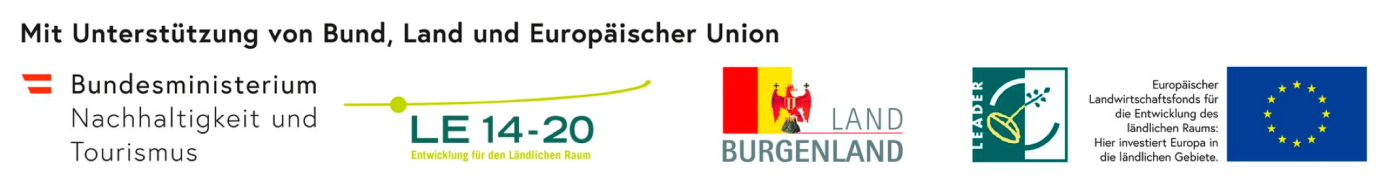 